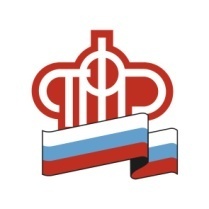 ОТДЕЛ ПЕНСИОННГО ФОНДА РОССИЙСКОЙ ФЕДЕРАЦИИ В УИНСКОМ РАЙОНЕ ПЕРМСКГО КРАЯСервисы ПФР - не выходя из дома      Каждый год все больше людей подключаются к личному кабинету гражданина на сайте Пенсионного фонда России и используют его, чтобы получать государственные услуги в электронной форме.    Сервисы электронного кабинета ПФР охватывают практически все направления деятельности Фонда и предоставляемые гражданам выплаты. Использовать его могут и пенсионеры, и те, кому до пенсии еще далеко. Для получения большинства электронных услуг необходима подтвержденная учетная запись в системе идентификации и аутентификации esia.gosuslugi.ru. Те, у кого ее нет, могут обратиться в клиентскую службу Пенсионного фонда и пройти соответствующую регистрацию.    Рост активности зафиксирован практически по всем сервисам кабинета. В первую очередь по сервисам информирования, которые позволяют получать актуальные сведения о приобретенных пенсионных правах и назначенных выплатах: о размере назначенной пенсии или социальной выплаты, о заработанных пенсионных правах, включая пенсионные баллы и стаж, об остатке материнского капитала.Также можно получить информацию о пенсионном обеспечении и установленных социальных выплатах, сформировать справку о размере пенсии и иных социальных выплатах и выписку из федерального регистра лиц, имеющих право на получение социальной помощь, сформировать справку об отнесении гражданина к категории граждан предпенсионного возраста.  Другим большим блоком сервисов личного кабинета являются заявления. В настоящее время это 39 электронных заявлений по различным услугам и выплатам ПФР. Больше всего из них подается о назначении пенсии, выборе или смене способа доставки пенсионных выплат.               Спланировать свой визит в Пенсионный фонд поможет сервис предварительной записи на прием, который также есть в личном кабинете и доступен даже незарегистрированным пользователям.   Пользоваться государственными услугами ПФР в электронном виде – современно. Контролируйте своего работодателя через свой пенсионный счет: следите за количеством начисленных пенсионных баллов и страховых взносов работодателя, а также за стажем.                                            Л.Зайцева ,начальник Отдела ПФР в Уинском районе